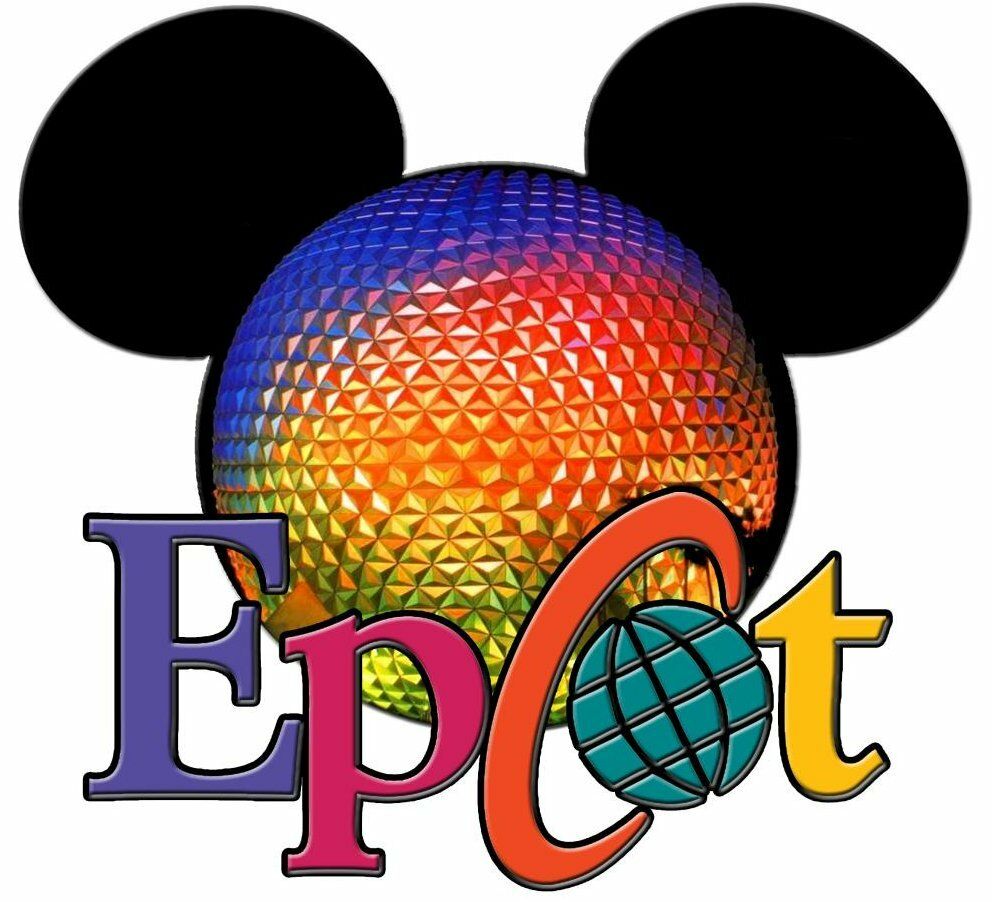 Today our trip takes us to Walt Disney World in Orlando Florida and EPCOT.  Here is a list of some rides for us to ride.  Go to www.youtube.com and search for each of these rides under Walt Disney World rides and the ride’s name. Example:  Walt Disney World Spaceship Earth. When you are finished watching, write down which ride you like the best and why.  Spaceship Earth					 6.   SoarinEllen’s Energy Adventure (long)		 7.   Living with the LandMission: SPACE					 8.   Journey into Imagination Test Track						 9.   Frozen Ever AfterThe Seas with Nemo and Friends		10.   Gran Fiesta Tour with 3 CaballerosBonus questions:  Can you tell me what EPCOT stands for?In what ride do you hear the phrase “Remember how easy it was to learn your ABC’s thank the Phoenicians”?